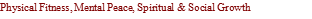 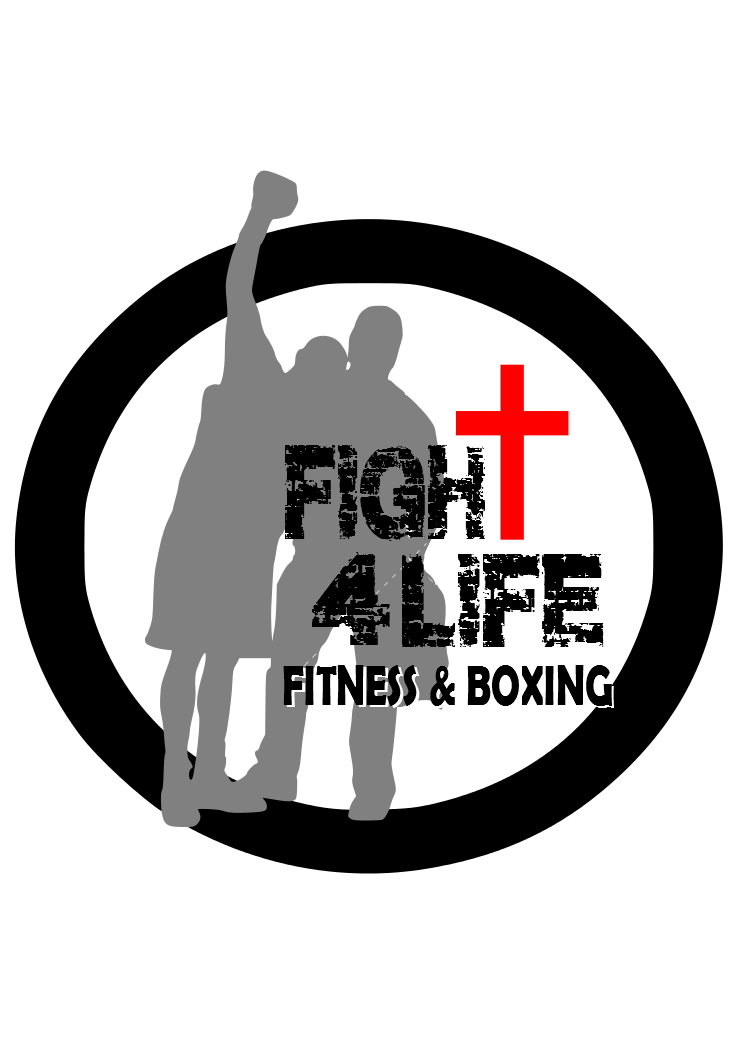 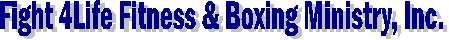 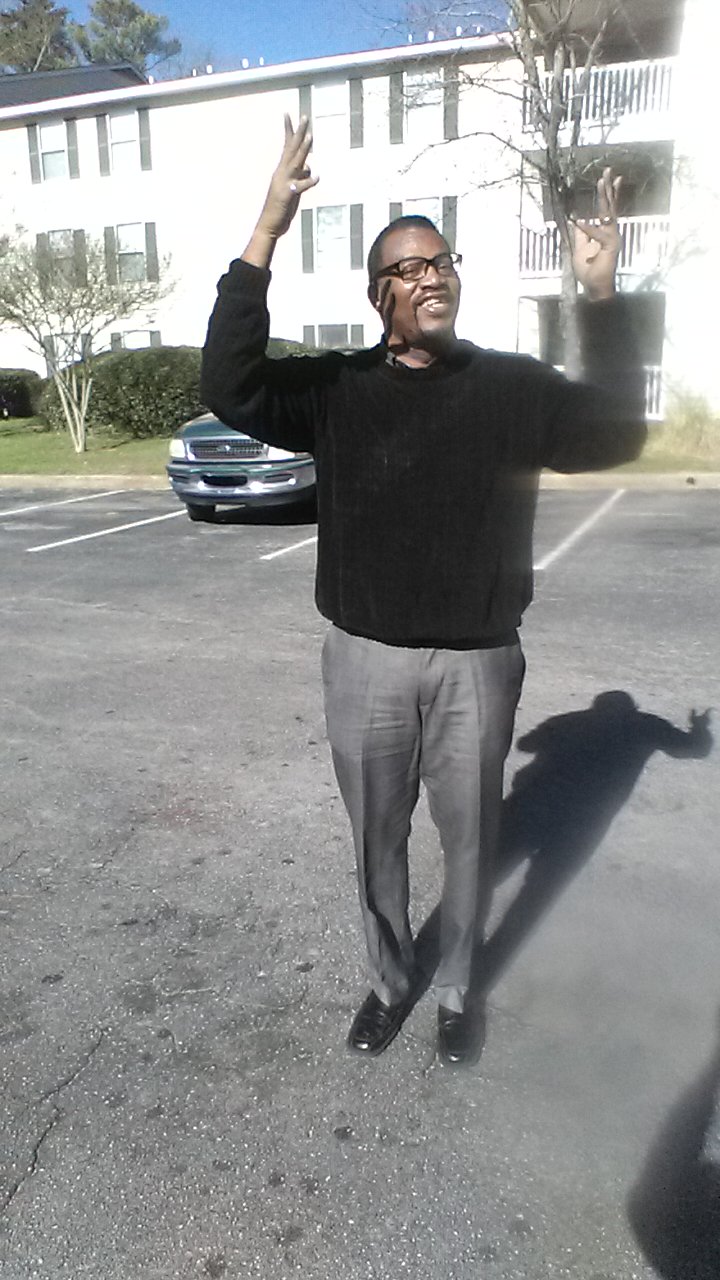 , 